   Фестиваль семейного творчества «Радуга талантов».      23 ноября, накануне праздника «День Матери»,  в МДОУ детском саду «Росинка» проведен Фестиваль семейного творчества «Радуга талантов».  В конкурсе-фестивале принимали участие 3 семьи: семья Баженовых, семья Антоновых и семья Пантилеевых.       Участники мероприятия  активно участвовали в импровизированных и неожиданных конкурсах,  проявили своё творчество и талант. Самый зрелищный номер конкурсной программы  был  «Музыкальное домашнее задание». Семья Баженовых подготовила шумовой оркестр «Серенький козлик», семья Антоновых артистично  исполнили литературную композицию «Телефон», душевно и трогательно прозвучала песня «Мама» в исполнении семьи Пантилеевых. Конкурс  «Вкусные истории», также вызвал восторг у зрителей,  когда семьи представляли выпечку, выполненную совместными усилиями.Украшением мероприятия стали музыкальные номера в исполнении вокального ансамбля «Капель».       В конце Фестиваля все семьи были награждены памятными подарками и получили дипломы победителей: семья Антоновых «Самая артистичная семья», семья Пантилеевых «Самая музыкальная семья», семья Баженовых «Самая творческая семья».       Слова благодарности получили организаторы конкурса от родителей воспитанников и зрителей  и это мероприятие станет новой традицией дошкольного учреждения – проведение Фестиваля  семейного творчества «Радуга талантов».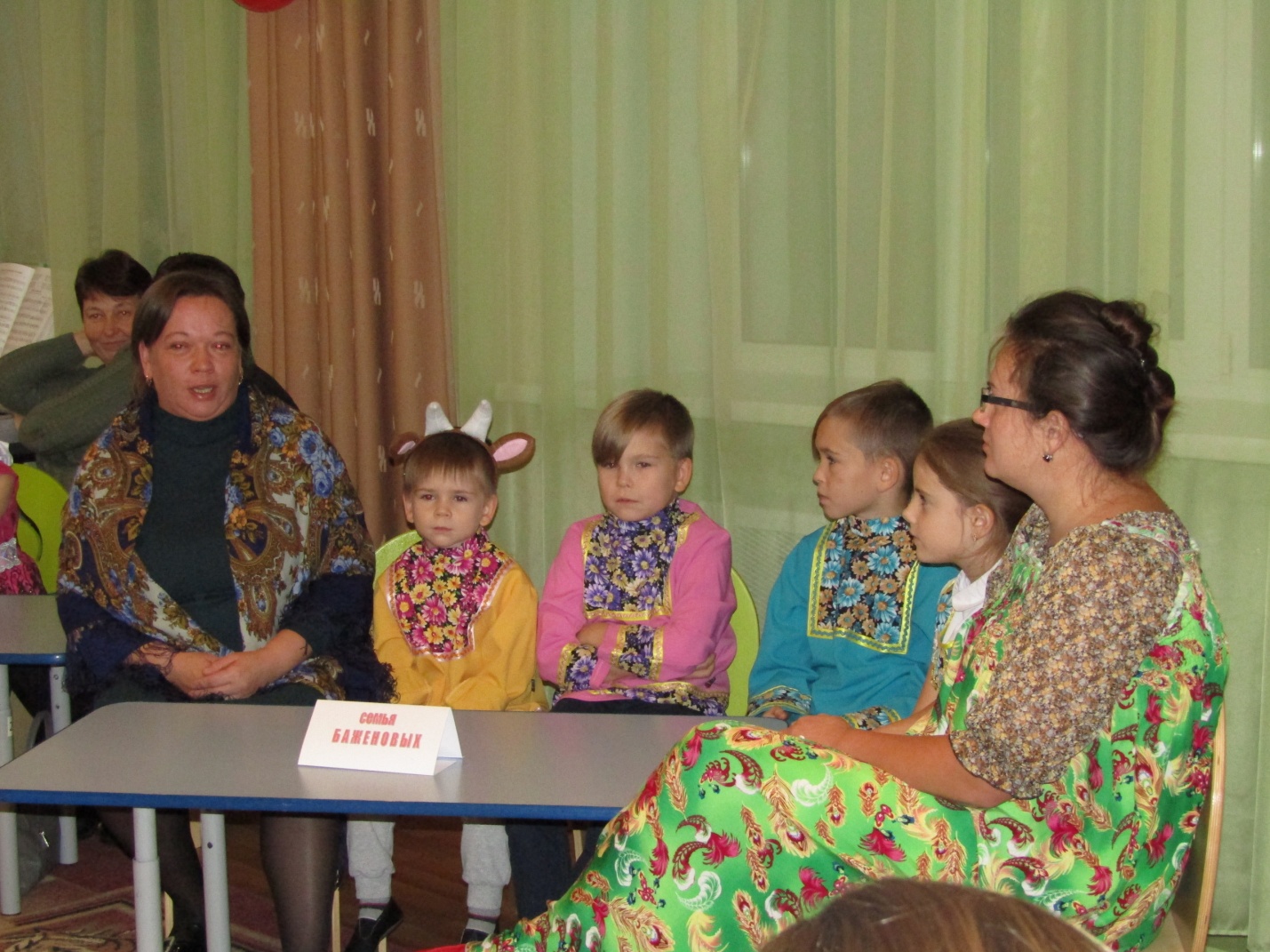 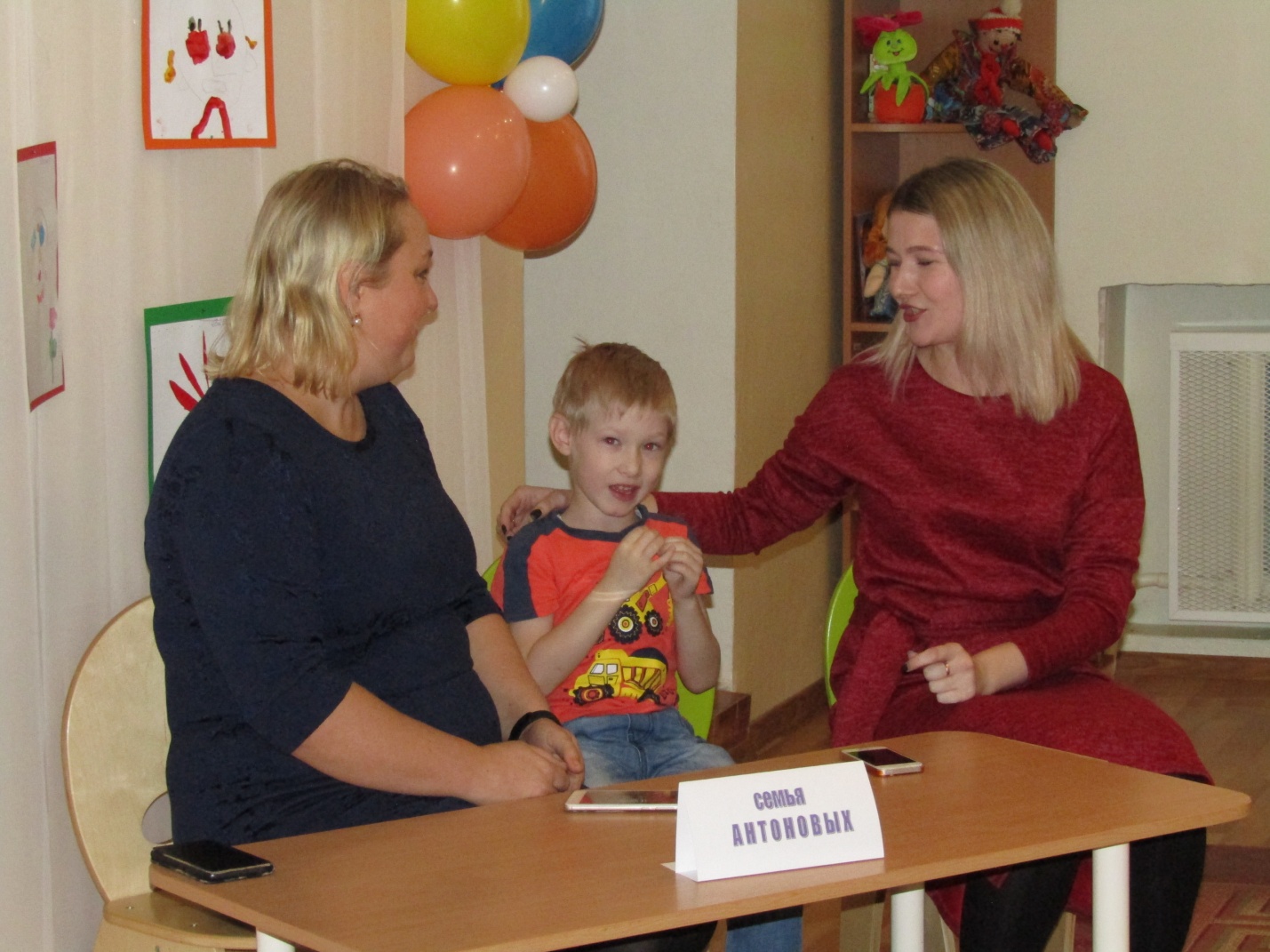 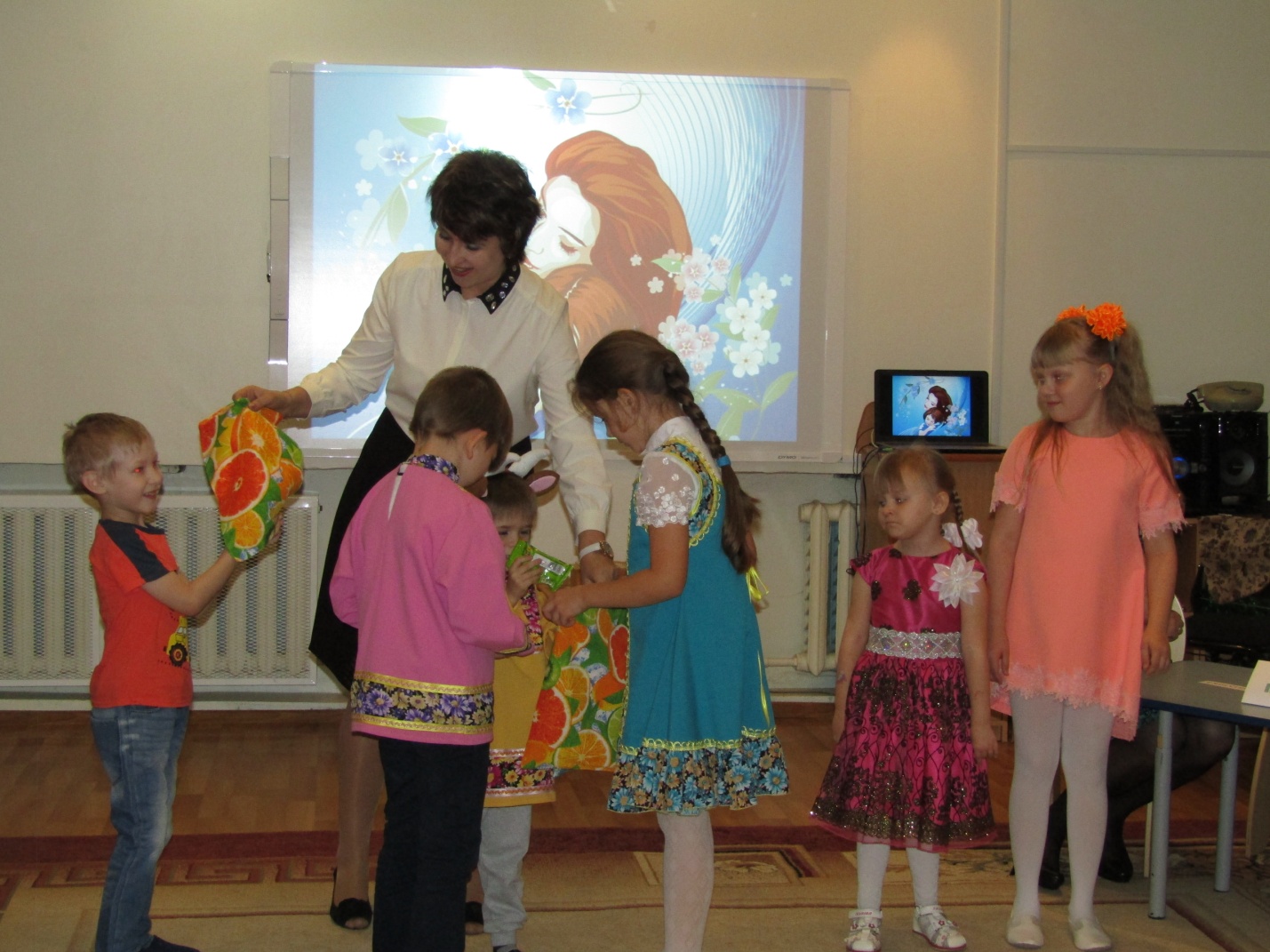 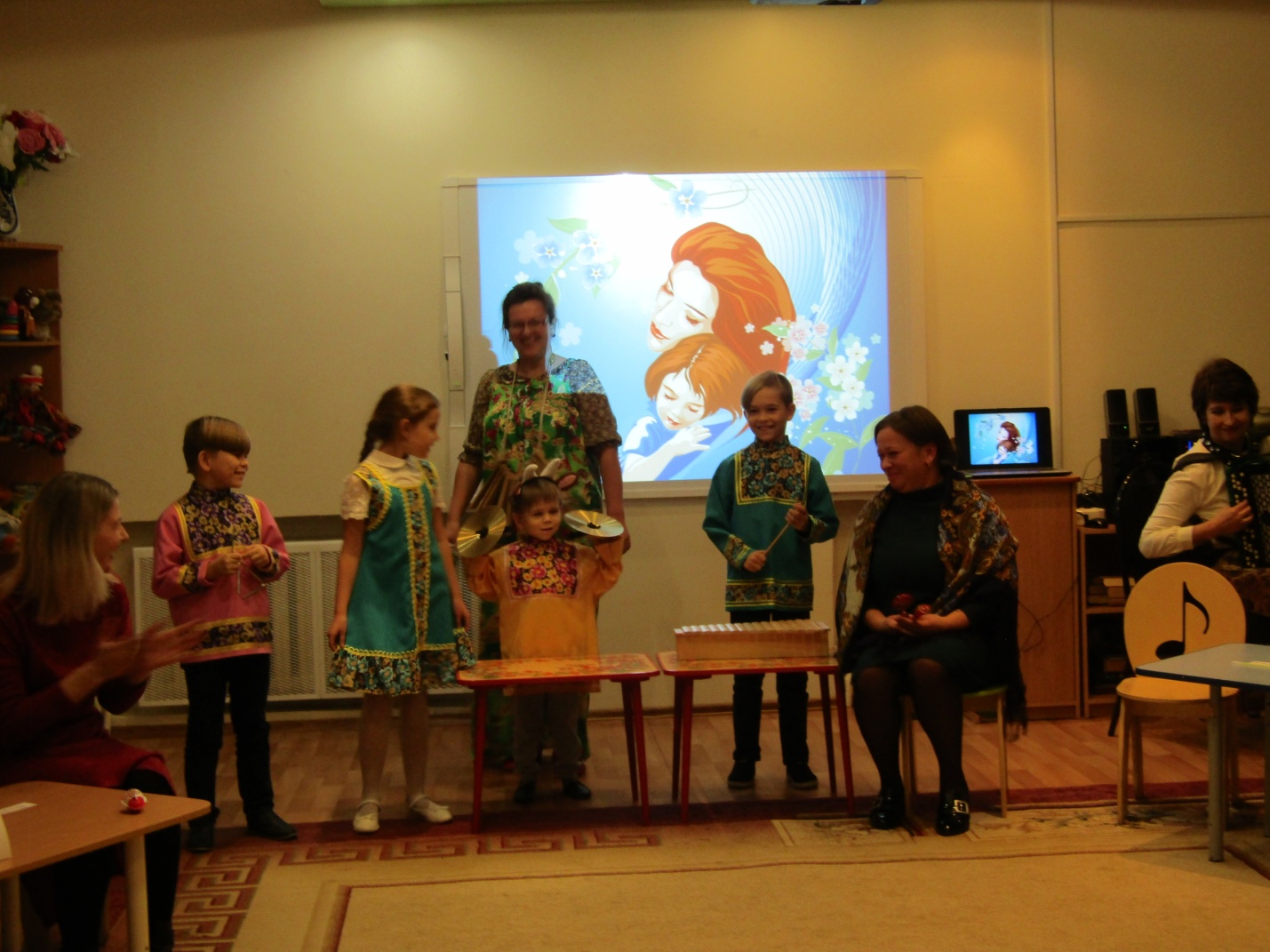 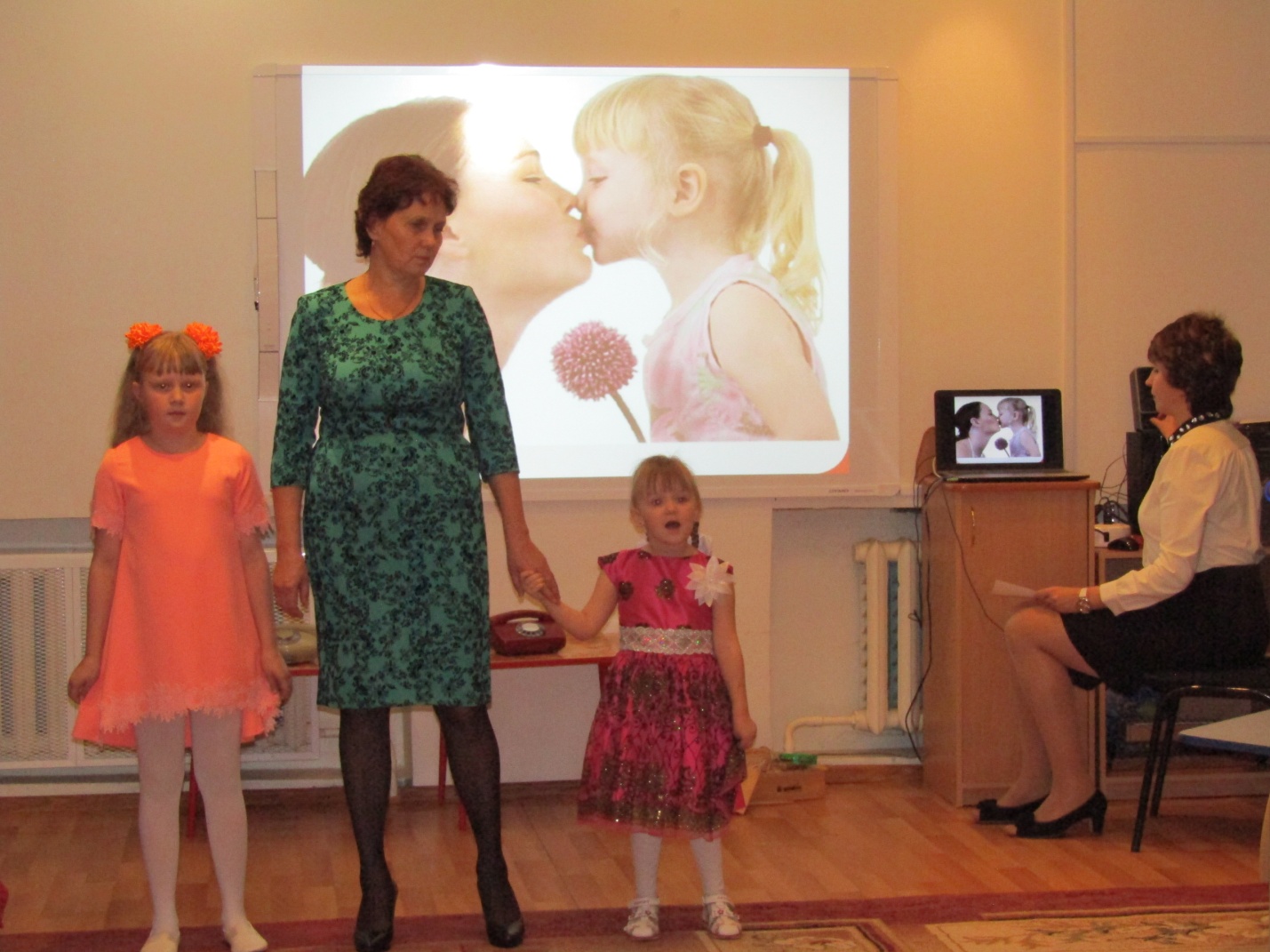 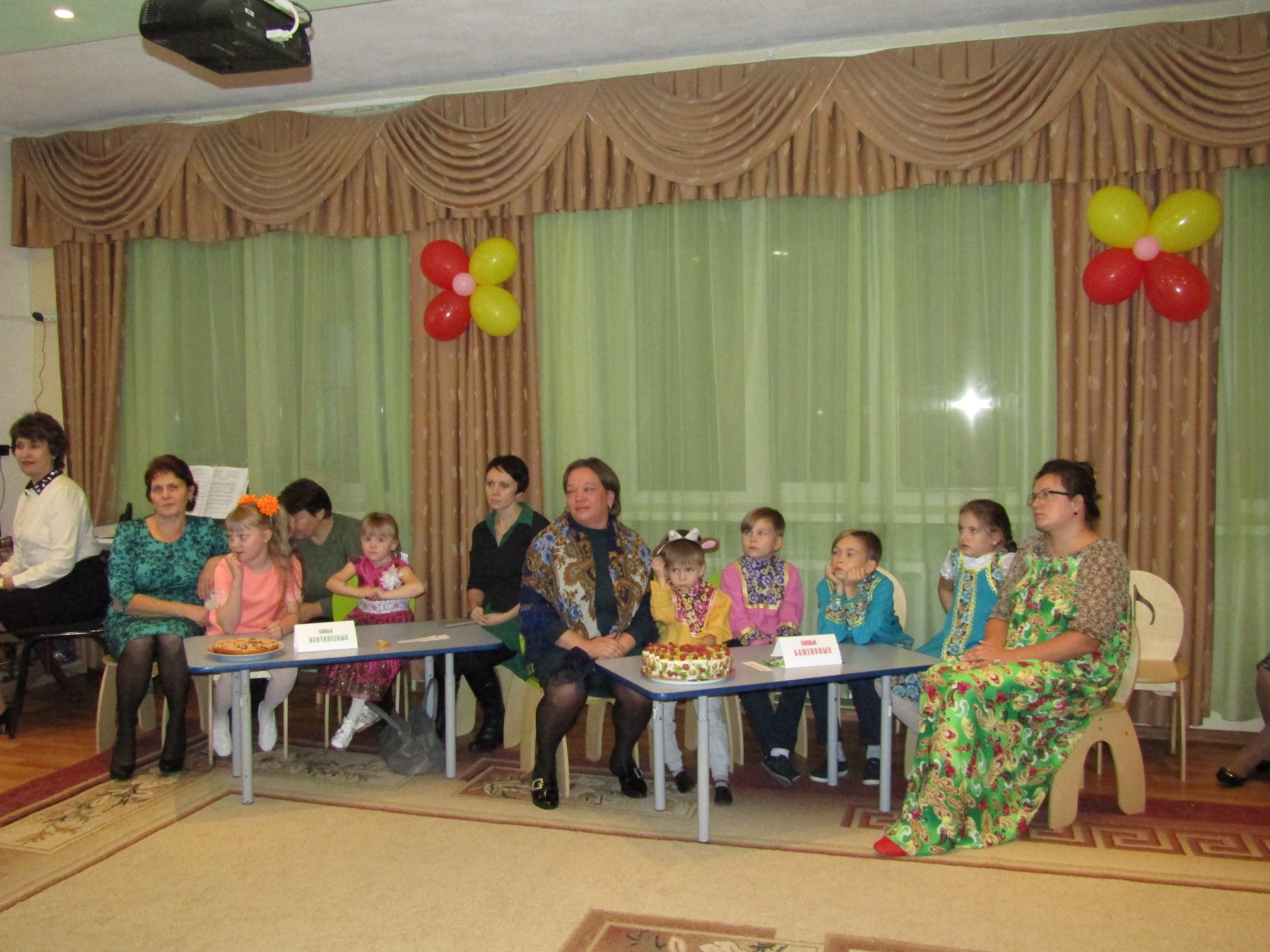 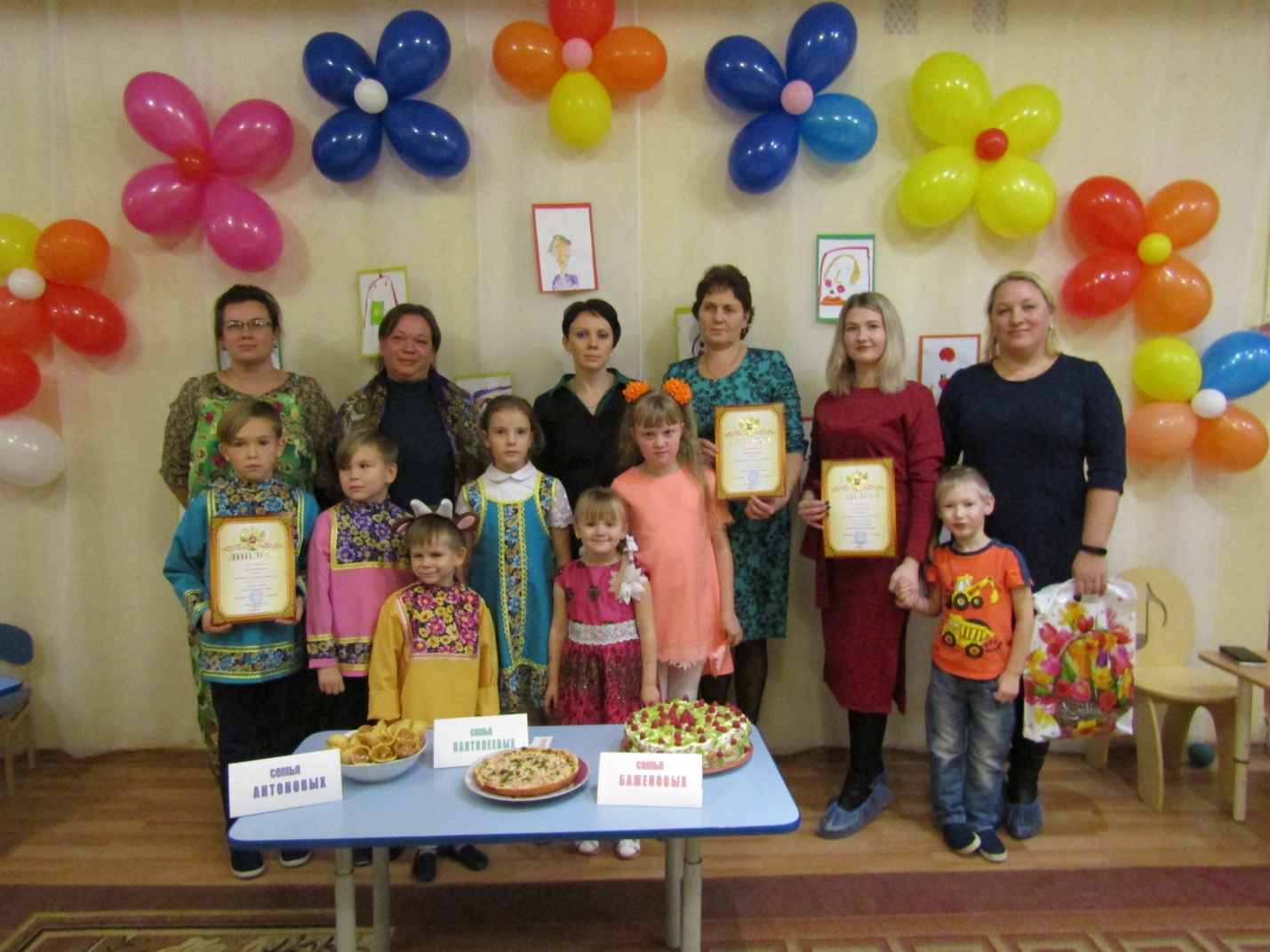 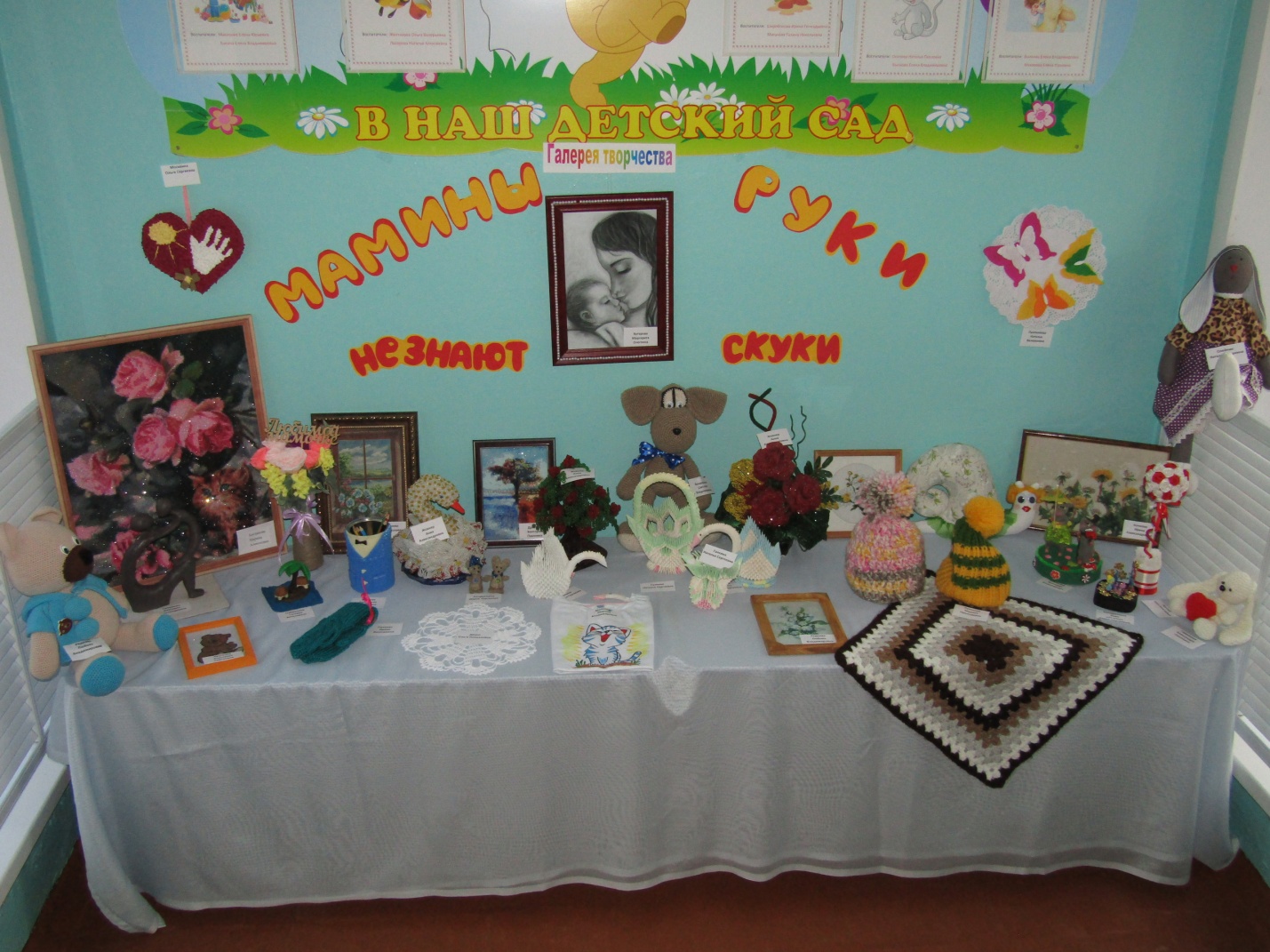 